Практико – ориентированный проект«Благоустройство участка подготовительной группы с использованием городецкой росписи»Составили проект: Кривощекова А.А., Федина Н.М., воспитатели МКДОУ детский сад № 1 г. Карабаша.
Участники проекта: воспитатели, родители, дети подготовительной группы.Срок реализации: июнь – август 2015 г.	Карабаш 2015 г.АктуальностьКультуру нации невозможно представить без народного искусства, которое раскрывает истоки духовной жизни народа, наглядно демонстрирует его моральные, эстетические ценности, художественный вкус и является частью его истории.Фольклор, традиционная культура, народное декоративно - прикладное искусство являются формой хранения и передачи жизненного опыта многих поколений, отражают миропонимание народа, его представление о красоте, аккумулируют отобранные веками нравственные идеалы, моральные принципы и нормы и имеют колоссальный воспитательный потенциал. Современные дети, и даже взрослые, особенно живущие в городах, очень поверхностно знакомы с народной культурой. Как жили люди? Как работали и отдыхали? Как украшали свой быт? Какие  обычаи соблюдали? Ответить на эти и подобные вопросы – значит восстановить связь времен, вернуть утраченные ценности. Народное искусство способно активно воздействовать на духовное развитие дошкольника, на развитие детского творчества, на формирование патриотических чувств. Знакомя дошкольников с народным искусством, со свидетельствами прошлых эпох - мы тем самым поможем ребенку усвоить лучшее из опыта, в течение веков накопленного нашими предками, расставив этнические и нравственные ориентиры на пути подрастающего поколения, во многом в нашей жизни утраченные.В настоящее время наблюдается равнодушие общества к своей народной культуре в силу элементарного отсутствия знаний и представлений. Мы живём там, где нет возможности увидеть непосредственный технологический процесс изготовления художественной посуды, предметов быта и игрушек; у ребят нет возможности соприкоснуться с декоративно-прикладным искусством, подержать в руках подлинные изделия с городецкой росписью, дымковскую игрушку, предметы с гжельской росписью и т.д. Если отношение к народному декоративно - прикладному искусству в ближайшее время не изменится, то духовные потери в национальном масштабе могут стать катастрофически огромными и абсолютно невосполнимыми. Многие педагоги исследователи детского изобразительного творчества (Н.П. Сакулина, Т.С. Комарова, Н.Б. Халезова, З.А. Богатеева, Т.Н. Доронова, А.А. Грибовская, А.В. Бакушинская, П.П. Блонский, Б.М. Неменский, Т.С. Шацкий и др.) подчеркивали, что ознакомление с народным искусством следует начинать в дошкольном детстве. Именно в этом возрасте, как отмечает Б.М. Неменский, «необходимо привязать ребенка всеми чувствами, эмоциями к древу культуры» своего народа. Все это делает  задачу «познакомить дошкольников с народным декоративно-прикладным искусством» особенно актуальной на современном этапе.Цель: Приобщение к истокам народной культуры средствами декоративно-прикладного искусства.  Задачи:- знакомить с историей и современными направлениями развития декоративно-прикладного искусства для обогащения зрительных впечатлений и формирования эстетического отношения к окружающему миру;- создание своего образа участка на территории ДОУ;- благоустройство прогулочной площадки;- создание комфортных условий для развития личности ребенка.- формирование у детей эмоциональной отзывчивости и интереса к образцам русского народного декоративно-прикладного искусства;- прививать любовь и уважение к труду народных мастеров;- воспитывать эстетическое восприятие произведений искусства.Предварительная работа:- беседы о декоративно - прикладном искусстве;- рассматривание иллюстраций, картин, предметов украшенных городецкой росписи;- родительское собрание на тему: «Благоустройство участка с использованием орнамента городецкой росписи»;- рисование детей и родителей «Городецкая роспись»;- дидактические игры «Сложи узор».В заключении предварительной работы нами были выбраны орнаменты и цветовая гамма городецкой росписи, составлен план реализации проекта  (приложение 1).Материально – техническая база:- кисти толстая и тонкая;- интерьерная краска;- колер разных цветов;- фанера;- колеса;- пластиковая труба.Заключительная часть:- покраска построек;-  уборка территории участка от мусора;-  участие в конкурсе по «Лучший участок ДОУ» - (приложение 2).Приложение 2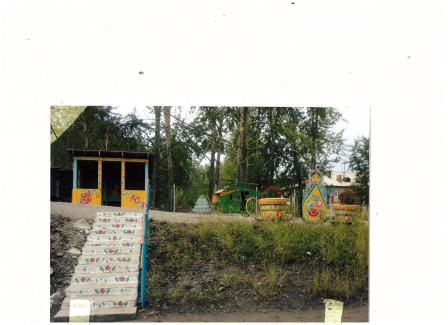 